Legal Aid Society of Hawai‘i - Volunteer Application FormSECTION 1 – Volunteer AvailabilityWe ask volunteers to commit to a minimum of 3 months. Is there any reason why you would not be able to make or keep this commitment?(Answering yes does not necessarily disqualify you from volunteering at Legal Aid.)For each day, please list the times between 9:00am – 4:30pm that you are available. If you are not available on these days, mark the box with an “X.”SECTION 2 - Interestswww.legalaidhawaii.org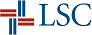 A UNITED WAY AGENCYSECTION 3 – Past ExperienceSECTION 4 – Past Work ExperienceThank you for your interest in volunteering at the Legal Aid Society of Hawaii!Please submit your completed application and resume to volunteer@legalaidhawaii.org.Once we receive your application you will be contacted about possible volunteer opportunities. Please note that volunteer placements at Legal Aid depend on demand from staff and limitations of office space.A United Way Agency	Legal ServicesCorporation www.legalaidhawaii.orgApplicant InformationName:		Address: 	Phone:Email:MondayTuesdayWednesdayThursdayFridayTotal hrs per week:Anticipated Start Date:Anticipated End Date:1.  Why are you interested in volunteering with Legal Aid?2. What would you like to learn or what skills would you like to obtain by volunteering at Legal Aid?3.  Who/or what organization referred you to Legal Aid? (if applicable)If you are participating through another program (First-to-Work, College Internship, etc.) do you have any requirements you must meet for the program?4. Please select the areas of law or types of work that interest you. (check all that apply)4. Please select the areas of law or types of work that interest you. (check all that apply)4. Please select the areas of law or types of work that interest you. (check all that apply)4. Please select the areas of law or types of work that interest you. (check all that apply)FamilyHousingFair HousingGrantsConsumerPublic BenefitsImmigrationAdministrative5. Please select the Legal Aid office(s) at which you are able to work. (check all that apply)5. Please select the Legal Aid office(s) at which you are able to work. (check all that apply)5. Please select the Legal Aid office(s) at which you are able to work. (check all that apply)5. Please select the Legal Aid office(s) at which you are able to work. (check all that apply)HonoluluWindward OahuLeeward OahuMauiHiloKauaiKonaMolokai1. Have you ever sought assistance from and/or been a client of Legal Aid? Yes	No If yes, please explain.2. Have you ever been convicted of a crime? Yes	No(Answering yes does not necessarily disqualify you from volunteering at Legal Aid. We reserve the right to do a background check on all volunteers.)If yes, when?Please describe the nature of the offenses.3. Have you ever been involved, in any capacity, in a Child Protective Services (CPS) investigation? Yes	No1. Have you ever worked or volunteered at another law firm in Hawaii? Yes	No1. Have you ever worked or volunteered at another law firm in Hawaii? Yes	No1. Have you ever worked or volunteered at another law firm in Hawaii? Yes	No1. Have you ever worked or volunteered at another law firm in Hawaii? Yes	No1. Have you ever worked or volunteered at another law firm in Hawaii? Yes	No1. Have you ever worked or volunteered at another law firm in Hawaii? Yes	NoIf yes, which one and when?If yes, which one and when?If yes, which one and when?If yes, which one and when?If yes, which one and when?If yes, which one and when?2. Please list any languages other than English that you are able to communicate in:2. Please list any languages other than English that you are able to communicate in:2. Please list any languages other than English that you are able to communicate in:2. Please list any languages other than English that you are able to communicate in:2. Please list any languages other than English that you are able to communicate in:2. Please list any languages other than English that you are able to communicate in:3. Please indicate your level of experience with:3. Please indicate your level of experience with:3. Please indicate your level of experience with:3. Please indicate your level of experience with:3. Please indicate your level of experience with:3. Please indicate your level of experience with:Microsoft Office:NoneMinimumBasicExperiencedProfessionalTyping/Word Processing:NoneMinimumBasicExperiencedProfessionalLegal Research:NoneMinimumBasicExperiencedProfessionalLegal Writing:NoneMinimumBasicExperiencedProfessional